Додаток №1до оголошенняТЕХНІЧНІ ВИМОГИдо предмету закупівлі:  Черевики літні повсякденні робочі(ДК 021:2015: 18810000-0 - Взуття різне, крім спортивного та захисного)       Товар повинен бути новим та таким, що не був у використанні, не пошкодженим (у випадку виявлення дефектів потребує заміни), термін та умови його зберігання не порушені.      Розміри кросівок тактичних літніх чорного кольору буде надано для учасника який виграє процедуру закупівлі.      Товар, що закуповується повинен відповідати наступним вимогам:      Товар повинен бути новим, не відновленим.      Товар повинен відповідати технічним вимогам до предмету закупівлі, викладеним у цьому додатку або його аналогу, але за технічними та якісними характеристиками не нижчими ніж викладені у цьому додатку.        Товар повинен бути запаковано в оригінальну заводську упаковку виробника.      У разі поставки неякісного товару або товару, який не відповідає технічним умовам, Постачальник зобов’язується замінити його на продукцію належної якості і характеристики                                           № з/пНайменування товаруОпис товару, характеристикиОд. вим.кількість1Черевики літні повсякденні робочі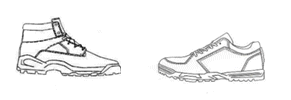 Взуття має відповідати наступним вимогам :Сезон            - Весна-ОсіньСтать	          - ЧоловічеВид взуття   - 	 ActiveМатеріал      -	 Матовий, ФлотарКолір	          - ЧорнийПідкладка    -	 МембранаПідошва       -	 ТЕПЗастібка        -	 ШнуркиУстілка         -	 Шкіра + 1/2 ПУпара126